國立羅東高工108年度第1學期「國家防災日」預演活動紀錄國立羅東高工108年度第1學期「國家防災日」預演活動紀錄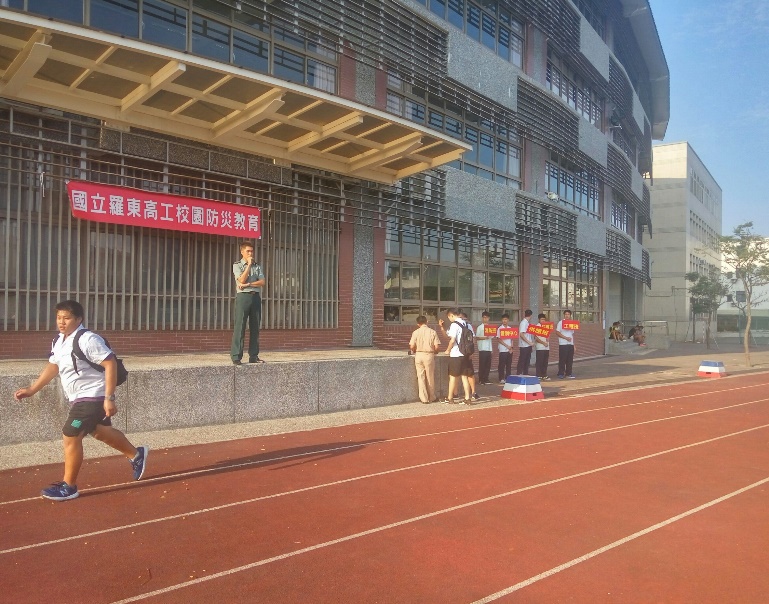 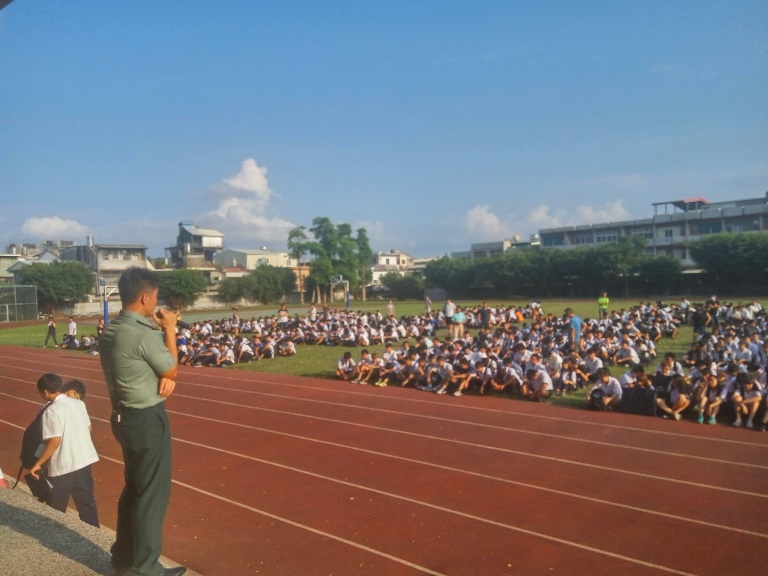 全校防災演練-108.08.30全校防災演練（防震三步驟說明）-108.08.30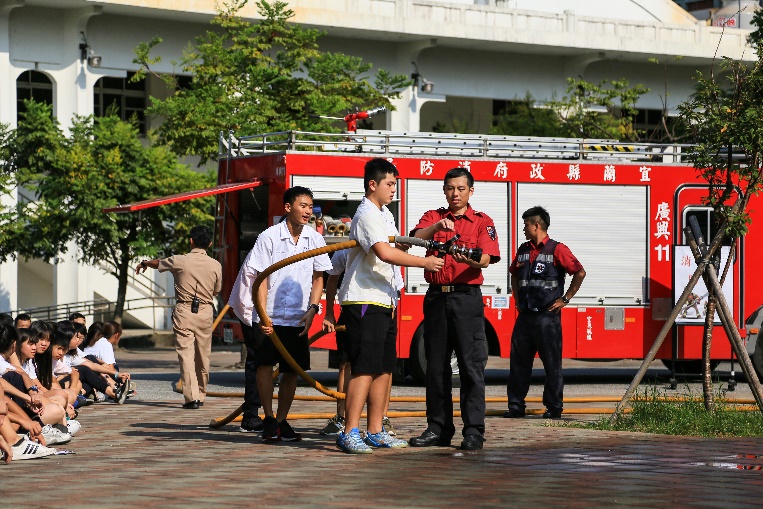 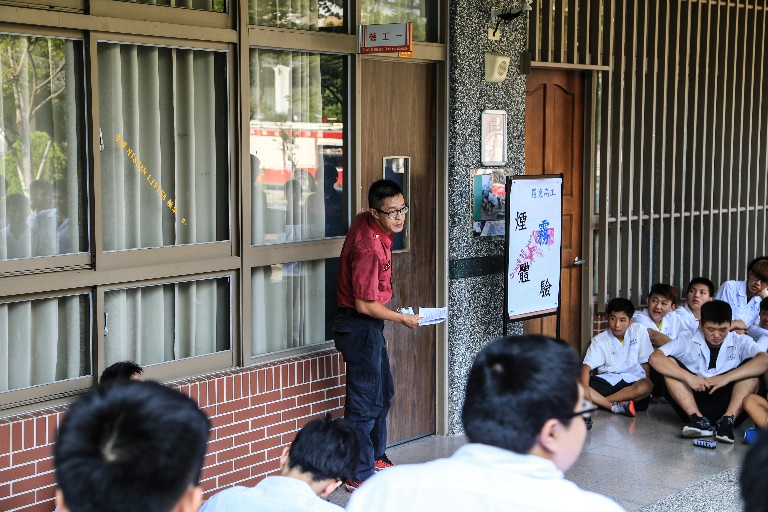 全校防災演練（消防射水練習）-108.09.04全校防災演練（煙霧逃生）-108.09.04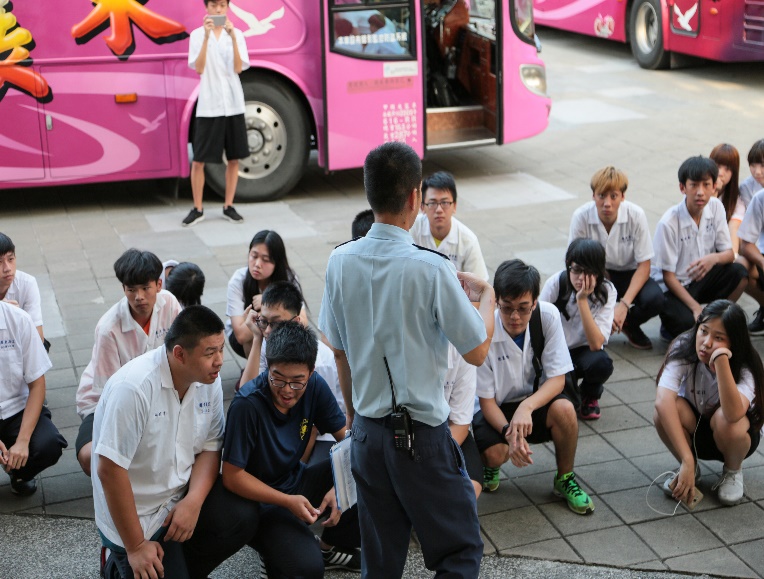 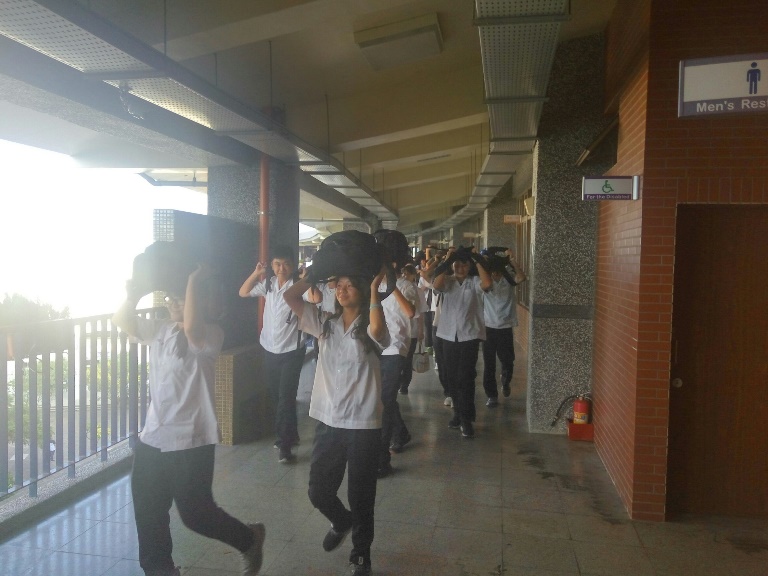 全校防災演練（交通車逃生演練）-108.09.04全校防災演練（地震逃生演練）-108.09.04